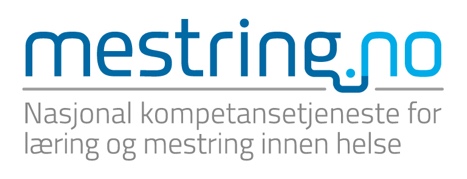 Evalueringsskjema (kort utgave)Er du pasient   eller pårørende  ?Hvilke forventninger hadde du til kurset? (tekstboksen utvider seg ved elektronisk utfylling)Sett under ett, hvor tilfreds er du med kurset? Sett et kryss ved det som passer.Er det noe ved kurset som var spesielt nyttig eller viktig for deg? Hvis ja, kan du si noe om hva?Har du noen kommentarer til de praktiske rammene rundt kurset; sted, lokaler, tilgjengelighet, etc. Hvordan kan vi gjøre kurstilbudet bedre? Takk for at du svarte på spørsmålene! Svært dårlig 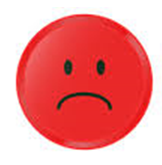  Dårlig 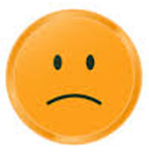  Verken godt eller dårlig 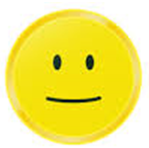  Godt 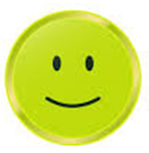  Svært godt 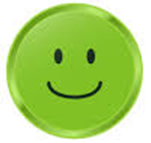 